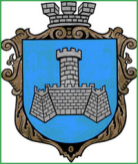 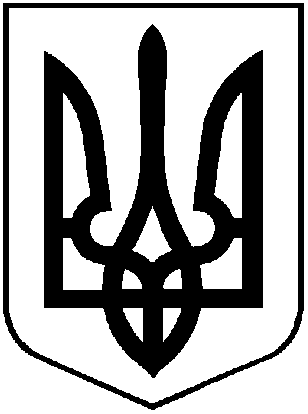 УКРАЇНАХМІЛЬНИЦЬКА МІСЬКА РАДАВІННИЦЬКОЇ ОБЛАСТІВиконавчий комітетР І Ш Е Н Н Явід 27 серпня 2018р.                                                                                    №332Враховуючи лист КП «Хмільниккомунсервіс» від 14.08.2018р №390, відповідно до вимог Закону України «Про благоустрій населених пунктів»,  керуючись ст. 31, 59  Закону України “Про місцеве самоврядування в Україні”, виконком Хмільницької міської радиВ И Р І Ш И В:1. Внести зміни до рішення виконавчого комітету міської ради від 24.05.2018р. №210  «Про затвердження переліку доріг вулиць міста для проведення поточного (ямкового) ремонту у 2018 році, передбаченого Програмою утримання дорожнього господарства  міста Хмільника на 2018-2020 рр.» (зі змінами), а саме : в п. 16 Додатку «Перелік доріг вулиць міста Хмільника, на яких буде проводитись поточний (ямковий) ремонт в 2018 році»“ вул. 1Травня ”замінити на “ пров. 1 Травня ”.2. Встановити, що  сума коштів на виконання робіт з поточного (ямкового)              ремонту зазначених об’єктів передбачається бюджетним розписом на 2018 рік. 3. Визначити замовником виготовлення кошторисної документації і виконавцем робіт по поточному ремонту вулично-дорожньої мережі міста Хмільника КП «Хмільниккомунсервіс». 4. Загальному відділу міської ради(Прокопович О.Д.) відобразити відповідні зміни в оригіналі рішення виконавчого комітету міської ради від 24.05.2018р. №210  «Про затвердження переліку доріг вулиць міста для проведення поточного (ямкового) ремонту у 2018 році, передбаченого Програмою утримання дорожнього господарства  міста Хмільника на 2018-2020 рр.»(зі змінами).5. Контроль за виконанням цього  рішення покласти на заступника міського голови з  питань діяльності виконавчих органів ради   В.М. Загіку.В.о. міського голови,секретар міської ради                                                                   П.В. КрепкийПро внесення змін до рішення виконавчого комітету міськоїради від 24.05.2018р. №210 «Про затвердження переліку дорігвулиць міста для проведенняпоточного (ямкового) ремонту у 2018 році, передбаченого Програмою утримання дорожнього господарства  міста Хмільника на 2018-2020 рр.» (зі змінами)